Parameter of 24 inch HD medical monitor 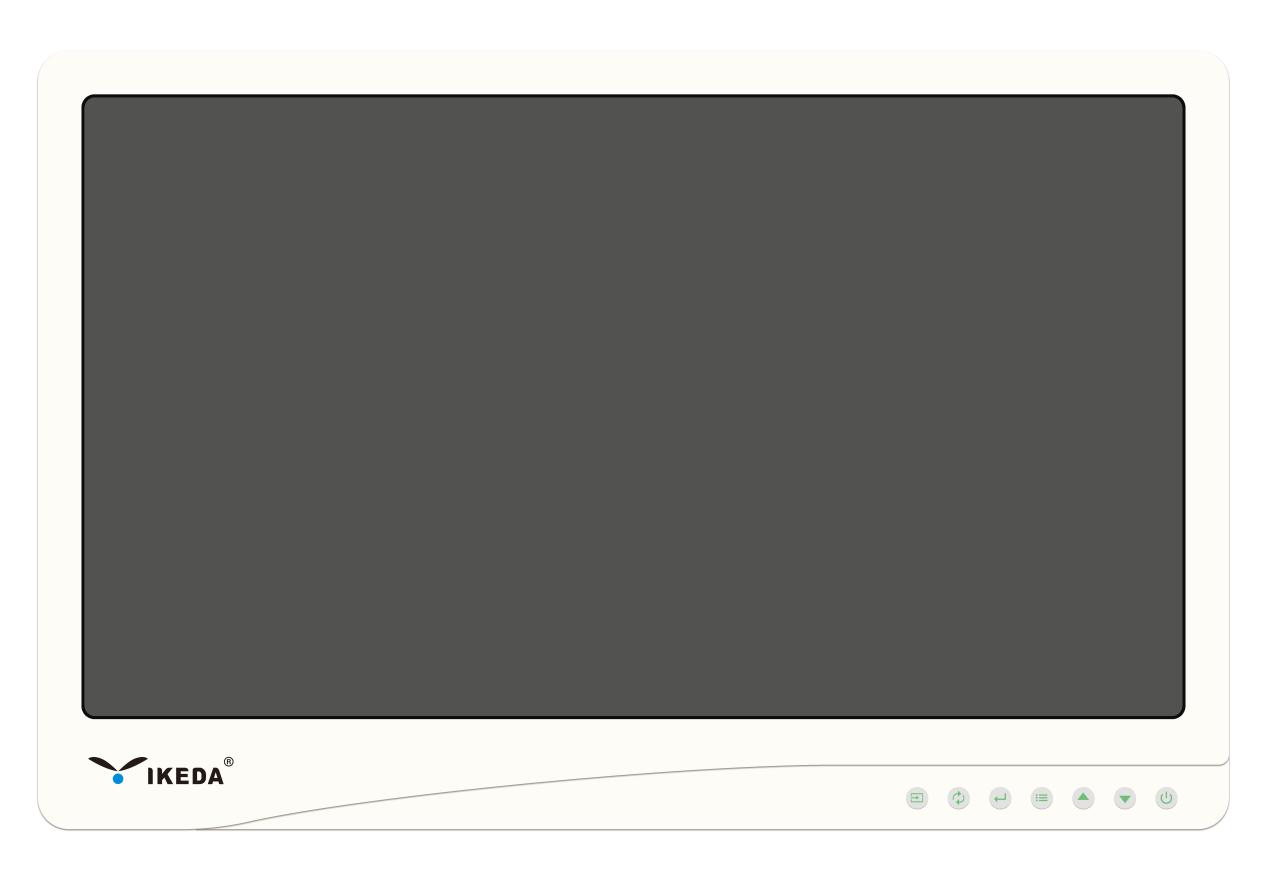 Parameter：HD monitorScreen size24"Model nameYKD-8024AppearanceWhite metal shellPower supplyExternal power supply12V/8.5AResolution1920x1080Proportion16：9Factory brightness500±20%Highest brightness600Contrast1000:1Display color16.7M 6bitDot pitch0.2745x0.2745Response time(/ms)14msPerspective178/178Dimensions570（W）x345(H)x65(D)mm  (Without base)Installation standardVESA 100x100mmPower consumption50W maxEnergy savingEPA,VESAOperating temperature5℃~40℃Storage temperature-10℃~40℃Working humidity≤80%MTBF﹥50,000 hoursSignal interfaceHDMI/DVI/VGA/CVBS/S-VIDEOApplicationEndoscope/electronic gastrointestinal endoscopy, laparoscopyFactory curveGAMA2.6Factory color temperature6500KColor gamut72% NTSC（sRGB)Brightness uniformity>75%Brightness equalization technologyBrightness stabilization systemEnvironmental light compensationN/CDot clock frequency154MHZScanning frequency50HZ-75HZAccessories (cable)DVI cableBacklight moduleLED